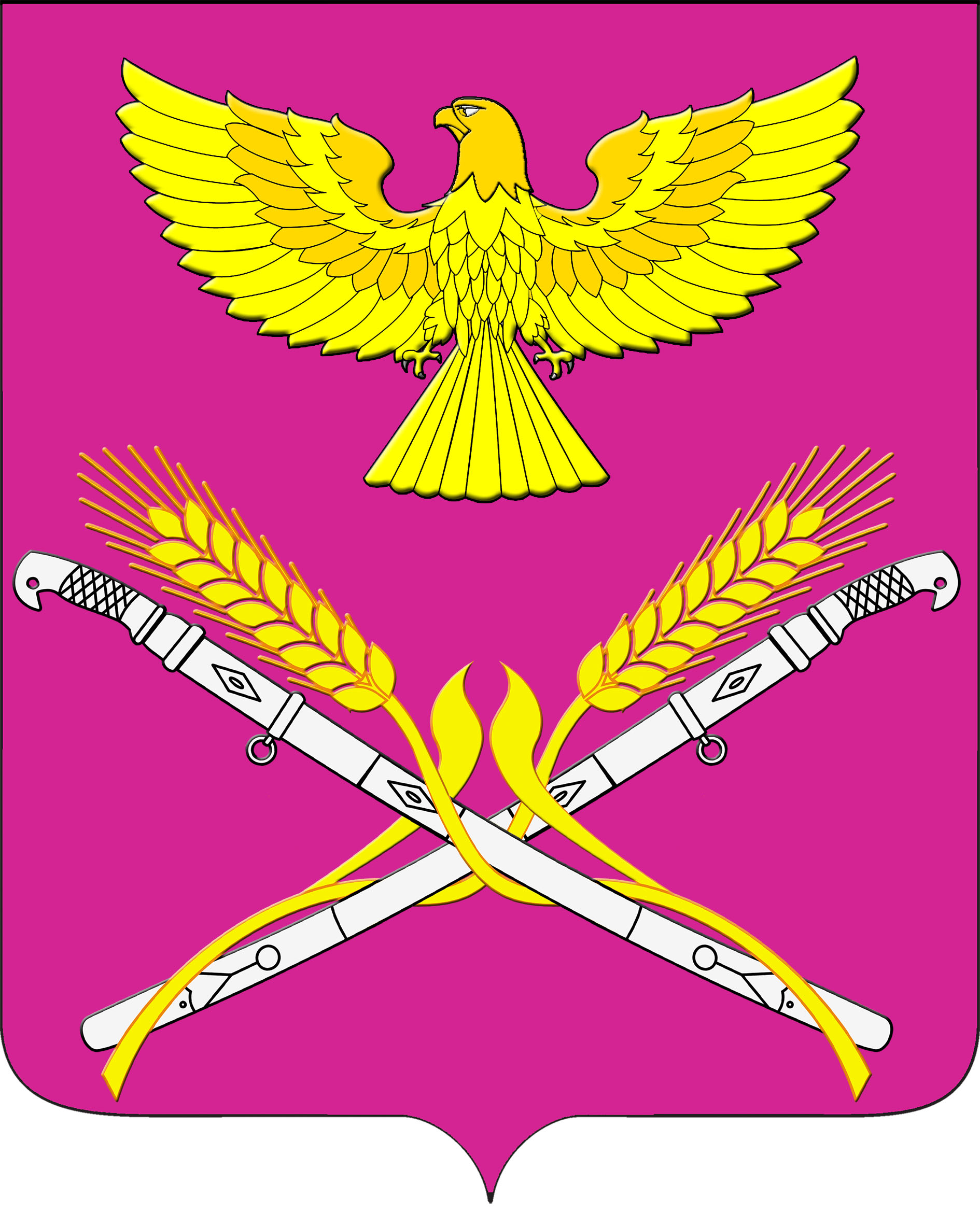 СОВЕТ НОВОПЕТРОВСКОГО СЕЛЬСКОГО ПОСЕЛЕНИЯ ПАВЛОВСКОГО РАЙОНАРЕШЕНИЕ  от 08.02.2019 г.	    №  66/183                                                  ст-ца  НовопетровскаяОб утверждении прейскуранта гарантированного перечня услуг по погребению, оказываемых на территории Новопетровского сельского поселения Павловского района на 2019 годВ соответствии с пунктом 22 статьи 14 Федерального Закона от 6 октября 2003 года № 131-Ф «Об общих принципах организации местного самоуправления в Российской Федерации», Законом Краснодарского края от 4 февраля 2004 года № 666-КЗ «О погребении и похоронном деле в Краснодарском крае», Совет Новопетровского сельского поселения Павловского района решил:1.Утвердить прейскурант гарантированного перечня услуг по погребению, оказываемых на территории Новопетровского сельского поселения Павловского района (приложение № 1).2.Контроль за исполнением настоящего решения возложить на постоянную комиссию по финансам, бюджету, налогам и инвестиционной политике (Земляную).3.Организацию выполнения настоящего решения возложить на администрацию Новопетровского сельского поселения.4. Решение вступает в силу со дня его обнародования и распространяется на правоотношения, возникшие с 01 февраля  2019 года.Глава Новопетровского сельскогопоселения Павловского района                                       Е.А.Бессонов                                                        ПРИЛОЖЕНИЕ                                к решению Совета                                               Новопетровского сельского                                                     поселения Павловского района                                          от 08.02.2019г. № 66/183ПРЕЙСКУРАНТгарантированного перечня услуг по погребению на 2019 год, оказываемых на территории Новопетровского сельского поселения Павловского районаГлава Новопетровского сельскогоПоселения Павловского района                                               Е.А.Бессонов№ппНаименование услугСтоимость, руб.1Оформление документов, необходимых для погребения133,562Гроб стандартный, строганный, из материалов толщиной 25-32 мм, обитый внутри и снаружи тканью х/б  с подушкой из стружки1767,473Инвентарная табличка  с указанием ФИО, даты рождения и смерти107,364Доставка гроба  и похоронных принадлежностей по адресу, указанному заказчиком767,665Перевозка тела(останков) умершего к месту захоронения919,946Погребение умершего при рытье  могилы экскаватором 07Погребение умершего при рытье  могилы  вручную2249,288Итого: предельная стоимость гарантированного перечня услуг по погребению5945,27